西北大学信息科学与技术学院学生心理危机干预制度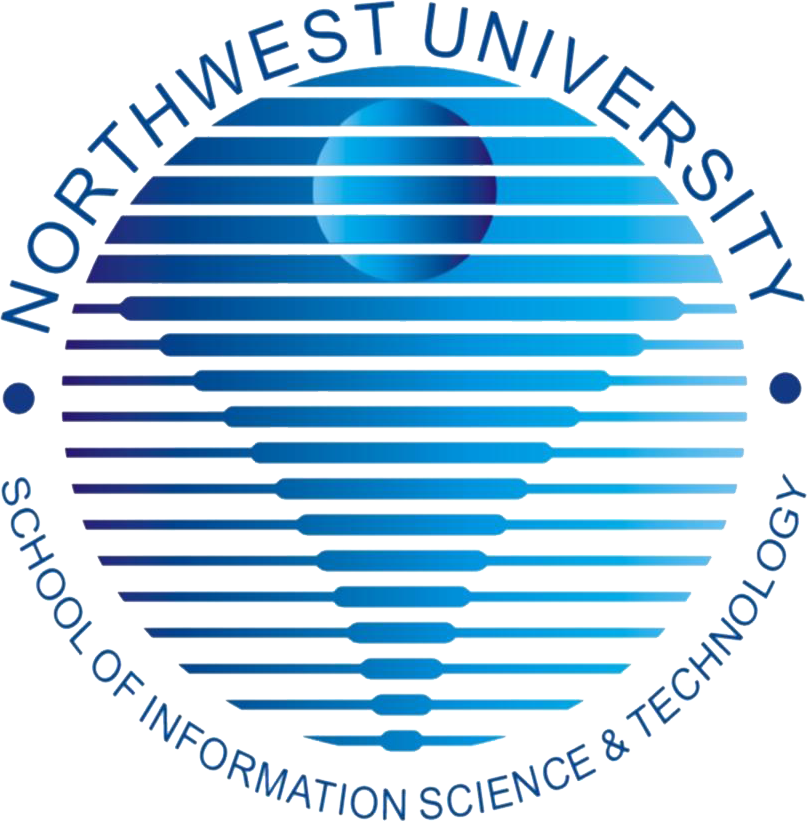 信息科学与技术学院2018年4月西北大学信息科学与技术学院学生心理危机干预制度（草案）第一章 总则第一条 为深入贯彻落实《中共中央国务院关于进一步加强和改进大学生思想政治教育的意见》（中发〔2004〕16号）促进学生身心健康，根据《教育部、卫生部、共青团中央关 于进一步加强和改进大学生心理健康教育的意见》（教社政〔2005〕1号）和《陕西省普通高等学校学生心理健康教育工作基本建设标准》（陕高教生〔2013〕1号）等文件精神，结合学院实际，就进一步规范我院大学生心理健康教育工作的管理，加强我院大学生心理健康教育工作队伍建设，推动我院大学生心理健康教育工作的标准化、科学化，特制定本制度。第二条 实施承担本制度职责的是学院“心理危机干预小组”。第三条 学生心理危机干预全过程秉持保密负责和坦诚尊重的原则，及早发现及早关怀，发挥学校心理健康教育中心、院系（含心理协会）、班级（心理委员）、宿舍（舍长）四级心理危机干预体系的作用，做好重点关注学生的档案记录，做好危机干预措施，保障学生在校期间心理健康、顺利完成学业。第二章 组织机构第四条 学院成立“心理危机干预小组”。组长由院党委副书记担任，成员由心理专干辅导员及其他各年级辅导员老师组成。第五条 组长工作职责。全面规划和领导信息科学与技术学院学生心理危机干预工作，督促各年级辅导员认真履行危机干预工作的职责，制定危机事件处理方案，实施危机风险化解，为重大危机事件处理做出决策。心理专干辅导员工作职责。做好一般关注、重点关注、危机干预三类学生记录册的保密保管工作，向学校心理健康教育中心留存备案并持续更新学生信息。在开展危机干预与危机事故处理过程中，做好资料的收集与证据保留工作，包括与相关方面打交道的重要的电话录音、谈话录音、记录、书信、照片等。    第七条 各年级辅导员工作职责。（一）认真填写一般关注、重点关注、危机干预三类学生记录册，交由心理专干辅导员专人保密保管。密切关注有疑似心理问题学生状况，及时跟踪回访，持续更新学生心理状况信息。（二）学生自杀事故发生后（含已遂和未遂），辅导员应将该生的详细材料（包括遗书、日记、信件复印件）提供给学校心理健康教育中心备案。学生因心理问题需退学、休学、转学、复学的，辅导员亦应将其详细资料报学校心理健康教育中心备案。第三章 对象识别第五条 存在心理危机倾向与处于心理危机状态的学生是关注与干预的对象。确定对象存在心理危机一般指对象存在具有重大影响的生活事件，情绪剧烈波动或认知、躯体或行为方面有较大改变，且用平常解决问题的方法暂时不能应对或无法应对眼前的危机。第六条 对存在下列因素之一的学生，应作为心理危机干预的高危个体予以特别关注：（一）长期情绪低落抑郁者；（二）出现严重适应不良导致心理问题者；（三）存在诸如学业严重受挫、躯体疾病、家庭变故、严重人际冲突或突遇严重挫折者；（四）过去有过自杀行为或企图，或家庭亲友中有自杀史或自杀倾向者；（五）性格有明显缺陷者，如明显内向、与别人缺乏正常的情感交流者；（六）有强烈的罪恶感、缺陷感或不安全感者；（七）感到社会支持系统长期缺乏或丧失者，如父母离异、家庭破裂、亲子关系恶化等；（八）有明显的精神障碍或心理疾病者；（九）存在明显的攻击性行为或暴力倾向、或其它可能对自身、他人、社会产生危害者。第七条 对近期发出下列警示讯号的学生，应作为心理危机的重点干预对象及时进行危机评估与干预：（一）讨论过自杀并考虑过自杀方法，包括在信件、日记、图画或乱涂乱画的只言片语中流露死亡的念头者；（二）不明原因突然给同学、朋友或家人送礼物、请客、赔礼道歉、述说告别的话等行为明显改变者；（三）情绪突然明显异常者，如特别烦躁，高度焦虑、恐惧，易感情冲动，或情绪异常低落，或情绪突然从低落变为平静，或饮食睡眠受到严重影响等。第四章 干预措施第八条 对严重心理异常学生的干预措施：班主任、任课教师和周围同学发现学生的异常情况后，应及时反馈到学院心理危机干预小组和学校心理健康教育中心。由学校心理咨询员及心理危机干预小组进行评估和初步诊断，提出相关建议，并转介到专门的医疗机构进一步诊断。（一）如果诊断心理危机程度较轻，能在学校正常学习者，辅导员老师应密切注意学生心态，指派学生骨干给予关心，及时向心理健康教育工作小组汇报情况。心理咨询室根据辅导员报告或学生本人要求开展跟踪咨询，及时提供心理辅导。（二）如果诊断危机程度较高、不宜在学校继续学习者，由学校与家长协商解决休学事宜。第九条 对有自杀意念学生的干预措施：辅导员、任课教师和周围同学发现学生的自杀意念后，应及时向各级主管部门报告，并采取以下措施：（一）在心理危机干预小组的指导下，将有自杀意念的学生转移到安全地点，组织相关人员对其进行监护。（二）由心理危机干预小组对有自杀意念的学生进行评估，如果在校内可以解决，由学校心理咨询室进行心理辅导和干预；如果情况严重，及时转介到专业心理危机干预中心进行救助。（三）尽快通知有自杀意念学生的家长到校，家校双方共同协商解决。第十条 对有伤害他人意念或行为学生的干预措施：由心理危机干预小组紧急联系学校保卫处，首先给予控制，保护双方当事人的人身安全。由心理危机干预小组对当事人进行心理评估。如诊断有伤害他人意念或行为者需要住院治疗或回家休息，及时通知家长并与家长协商解决。第十一条 对已实施自杀自伤行为学生的干预措施：（一）学生所在班级的辅导员，应在闻讯后立即赶赴现场，要立即将其送往保健室或最近的医院进行抢救，同时向心理健康教育工作小组汇报情况。（二）心理危机干预小组要及时向校领导和公安部门汇报，由公安部门负责保护、勘察和处理现场，防止事态扩大和对其他学生的不良刺激，并配合、协调有关部门对事件的调查。（三）立即通知实施自杀行为学生的家长到校。（四）对于自杀未遂学生，心理危机干预小组应与家长协商解决。如危机情况尚未解除，必须由家长为其办理休学或退学手续，转介到专业心理治疗中心进行咨询和治疗，不得让其继续留在学校学习，以免影响其心理康复或发生其他意外。（五）对于已实施自杀行为学生周围的学生，包括同班同学、好朋友、目击者等，学校和班级应采取相应的安抚措施。心理咨询室可根据需要进行团体心理辅导，避免更大范围的急性心理危机出现。第十二条 对于因心理问题而休学的学生，在其复学以后应采取相应后期跟踪措施：（一）因心理危机而休学的学生申请复学时，除按学校学生学籍管理办法办理外，还应出具有资质医院、咨询中心等开具的心理疾病康复证明。（二）学生复学后，心理危机干预小组应对其学习生活进行妥善安排，给予密切关注，了解其心理变化情况，同时帮助该生建立良好的支持系统，引导同学避免与其发生激烈冲突。辅导员每月至少与其谈心一次，并通过周围其他同学随时了解其心理状况。（三）对于因有强烈的自杀意念或自杀未遂休学而复学的学生，心理危机干预小组还应对他们给予特别的关心，应安排辅导员、学生骨干、该生好友等对其密切监护，制定可能发生危机的防备预案，随时防止该生心理状况的恶化。第五章 工作要求第十三条 参与危机干预工作的人员应对工作中所涉及干预对象的各种信息严格保密。第十四条 危机干预是一项专业性强、要求高的工作，专、兼职从事心理健康教育工作的教师必须经过系统培训，能恪守职业道德，不断提高专业水平。第十五条 对因失职造成学生生命损失的，要对责任人实行责任追究。第六章 附则第十六条 本制度自公布之日起实施，本规定由西北大学信息科学与技术学院心理危机干预小组解释。信息科学与技术学院心理危机干预小组2018年4月16日